Returning to School Social Situation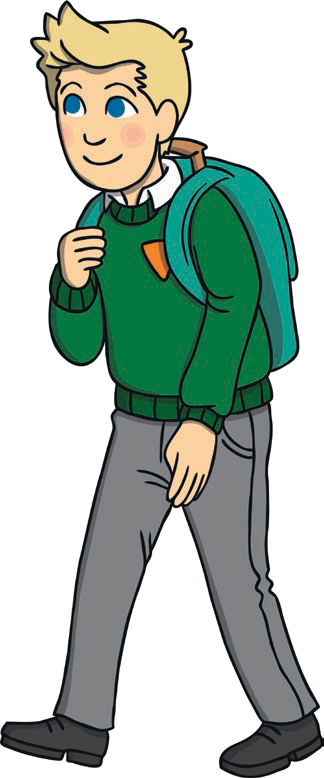 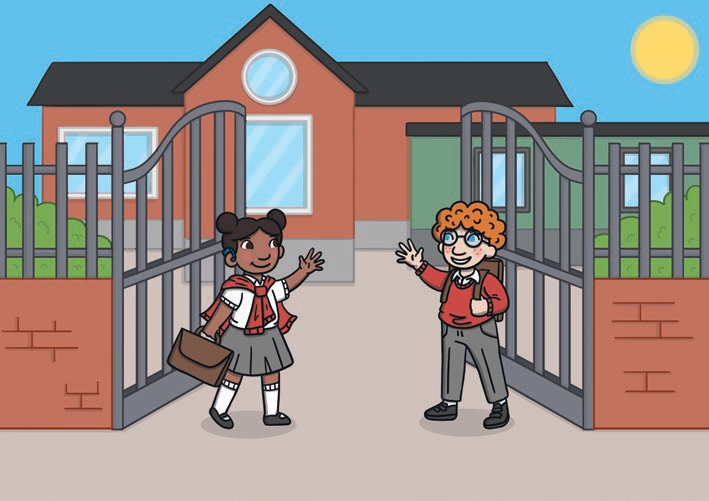 visit twinkl.comReturning to School Social Situation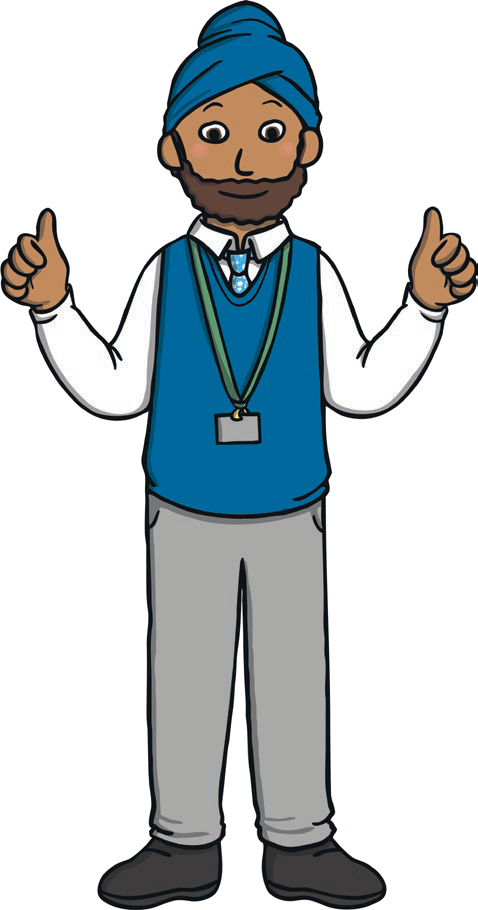 visit twinkl.com